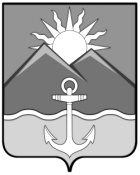 АДМИНИСТРАЦИЯХАСАНСКОГО МУНИЦИПАЛЬНОГО РАЙОНАРАСПОРЯЖЕНИЕ пгт Славянка от  08.07.2022								               № 182-раВ соответствии с постановлением администрации Хасанского муниципального района от 6 июня 2014 года № 669-па «Об утверждении порядка разработки, реализации и оценки эффективности муниципальных программ Хасанского муниципального района», руководствуясь Уставом Хасанского муниципального района, в целях обеспечения программно-целевого метода формирования бюджета Хасанского муниципального округа на 2023 год и плановый период 2024 и 2025 годов1. Утвердить Перечень муниципальных программ Хасанского муниципального округа на 2023 год» (прилагается).2. Разместить Перечень муниципальных программ Хасанского муниципального округа на 2023 год на официальном сайте администрации Хасанского муниципального округа в информационно-телекоммуникационной сети «Интернет» в новой редакции.3. Настоящее распоряжение вступает в силу со дня его принятия.Глава Хасанского муниципального района	                                                       	          И.В. СтепановПЕРЕЧЕНЬмуниципальных программ Хасанского муниципального округа на 2023 годОб утверждении Перечня муниципальных программ Хасанского муниципального округа на 2023 год (в ред. от 07.02.2023 № 30-ра, № 59-ра от 22.02.2023, № 78-ра от 13.03.2023, 245-ра от 23.05.2023, № 358-ра от 01.08.2023)Утвержден распоряжением администрации Хасанского муниципального районаот 08.07.2022 № 182-ра (в ред. от 07.02.2023 № 30-ра, от 22.03.2023 № 59-ра, 13.03.2023 № 78-ра, 245-ра от 23.05.2023, № 358-ра от 01.08.2023)№ п/пНаименование программыСрок реализации муниципальных программОтветственный исполнитель (исполнитель) программы1Противодействие коррупции в Хасанском муниципальном округе2023-2025 годыОтдел муниципальной службы администрации Хасанского муниципального округа2Организация и осуществление мероприятий по гражданской обороне, защите населения и территории Хасанского муниципального округа от чрезвычайных ситуаций2023-2025 годыОтдел гражданской обороны  и предупреждения чрезвычайных ситуаций администрации Хасанского муниципального округа3п. 3 исключен распоряжением администрации Хасанского муниципального округа от 01.08.2023 г. № 358-рап. 3 исключен распоряжением администрации Хасанского муниципального округа от 01.08.2023 г. № 358-рап. 3 исключен распоряжением администрации Хасанского муниципального округа от 01.08.2023 г. № 358-ра4Переселение граждан из аварийного жилищного фонда  Хасанского муниципального округа 2020-2023 годыУправление жизнеобеспечения  администрации Хасанского муниципального округа5Развитие транспортного комплекса Хасанского муниципального округа2023-2025 годыУправление жизнеобеспечения  администрации Хасанского муниципального округа6Формирование современной городской среды населенных пунктов  Хасанского муниципального округа 2023-2025 годыУправление жизнеобеспечения  администрации Хасанского муниципального округа7Обеспечение населения Хасанского муниципального округа твердым топливом (дровами)  2023-2025 годыУправление жизнеобеспечения  администрации Хасанского муниципального округа8 Повышение качества водоснабжения и водоотведения на территории Хасанского муниципального округа2023-2025 годыУправление жизнеобеспечения  администрации Хасанского муниципального округа9Содействие развитию малого и среднего предпринимательства, «самозанятых» граждан, и некоммерческих организаций на территории Хасанского муниципального округа 2023-2025 годыУправление экономики и проектного управления администрации Хасанского муниципального округа10Развитие образования Хасанского муниципального округа2023-2025 годыМКУ «Управление образования»11Развитие массовой физической культуры и спорта Хасанского муниципального округа2023-2025 годыУправление культуры, спорта, молодёжной и  социальной политики администрации Хасанского муниципального округа12Молодежная политика Хасанского муниципального округа2023-2025 годыУправление культуры, спорта, молодёжной  и социальной политики администрации Хасанского муниципального округа13Развитие культуры на территории Хасанского муниципального округа2023-2025 годыУправление культуры, спорта, молодёжной  и социальной политики администрации Хасанского муниципального округа14Укрепление общественного здоровья населения Хасанского муниципального округа2023-2025 годыУправление культуры, спорта, молодёжной  и социальной политики администрации Хасанского муниципального округа15п. 15 исключен распоряжением администрации Хасанского муниципального округа от 01.08.2023 г. № 358-рап. 15 исключен распоряжением администрации Хасанского муниципального округа от 01.08.2023 г. № 358-рап. 15 исключен распоряжением администрации Хасанского муниципального округа от 01.08.2023 г. № 358-ра16Обеспечение жильем молодых семей Хасанского муниципального округа» на 2023-2025 годы2023-2025 годыУправление имущественных и земельных отношений администрации Хасанского муниципального округа17Обеспечение первичных  мер пожарной безопасности на территории Хасанского муниципального округа2023-2025 годыОтдел гражданской обороны  и предупреждения чрезвычайных ситуаций администрации Хасанского муниципального округа18Развитие туризма  на  территории Хасанского муниципального округа2023-2025 годыУправление экономики и проектного управления  администрации Хасанского муниципального округа